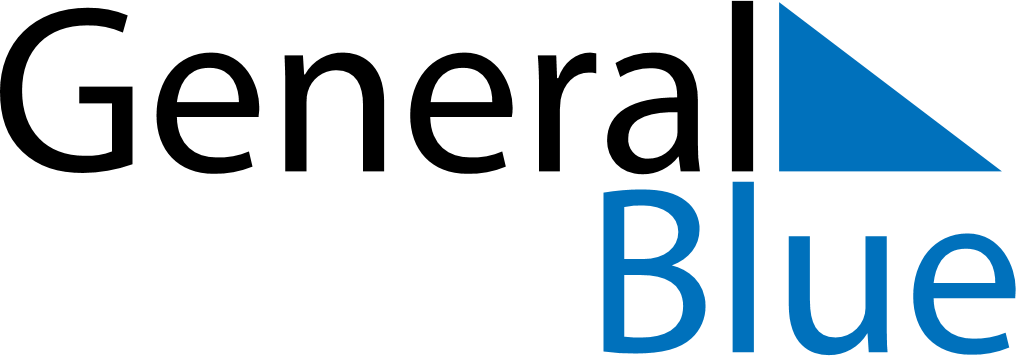 October 2025October 2025October 2025October 2025October 2025October 2025GermanyGermanyGermanyGermanyGermanyGermanyMondayTuesdayWednesdayThursdayFridaySaturdaySunday12345National Holiday678910111213141516171819202122232425262728293031NOTES